 Наблюдение за учебной деятельностью детей дошкольного возраста.В ходе своих наблюдений за ребёнком, я  заметила, что  ребёнку Т. очень нравится играть с конструктором. Проявляет интерес к созданию построек. Во время занятий по конструированию, наблюдая за Т. отметила, что он не только проявляет интерес к постройкам, но и помогает другим детям в создании построек. Он строил дома, разные башни,  дороги т.д. Во время свободных игр к нему подходили дети, и он охотно делился с ними своими знаниями в строительстве.  На основе своих наблюдений при составлении  плана, я учитывала особенности этого ребёнка.Побеседовав с родителями, я узнала, что у Т. есть сестренка, и он дома тоже помогает ей с постройками из конструктора. Также они рассказали мне, что дома используют не только крупный конструктор, но и мелкий конструктор Lego. 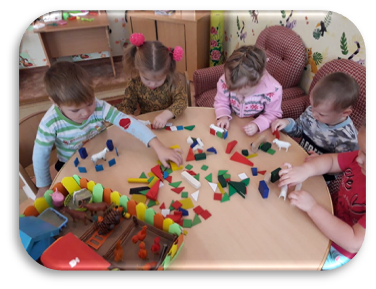 Я также подобрала ему набор конструктора Lego, и предложила Т. такую игру «Положи деталь в свой домик», целью которой является, сортирование деталей по цветам в разные коробочки. Благодаря этой игре, мы с Тимуром акрепили основные названия цветов. Работая с деталями разного размера, закрепили понятия «большой - маленький». Далее я решила упражнять счету в пределах 5 при помощи деталей конструктора. После проведения таких игр, у Т.я стала замечать успехи в учебной деятельности. Когда приходила мама за ним, он с гордостью рассказывал ей о своих достижениях. В дальнейшем я на занятиях по ФЭМП на определение длины предметов способом приложения, взяла на раздаточный материал элементы конструктора Lego. Ребенок очень активно и быстро справлялся с заданиями. После того, как он освоил с легкостью материал по ФЭМП, я предложила Т. помочь другим детям, которые имеют затруднения, на основе игры «Положи деталь в свой домик» закрепить основные цвета. Т проявил свои лидерские качества, дети играли с ним охотно, внимательно слушали.Побеседовав, с родителями и рассказав об успехах Т. ,предложила им игры «Построй геометрическую фигуру», целью которой является собирать геометрические фигуры из конструктора, усложняя до объёмных фигур. А также игру «Геоконт», целью игры является освоить структуру и название геометрических фигур, конструирует по схеме, картинке, проявляет воображение.Возможности: в дальнейшем планирую использовать конструктор при ФЭМП, такие как ориентировка, в пространстве, отсчет заданного количества предметов, а также развивать у ребенка конструктивные навыки и воображение.  Научить соотносить цифру с количеством предметов.                                     Комментарий к наблюдениюОснованием наблюдения за ребенком послужило то, что ребенок недавно начал ходить в сад. Для того, чтобы ребёнка включить в образовательный и воспитательный процесс, к нему нужно было подобрать наиболее эффективные способы и приёмы, чтобы в короткий срок успешно прошла адаптация. Для этого я  использовала виды наблюдений:, как срез знаний, который был для меня наиболее полезным. Данные виды наблюдения мне позволили выявить его сильные стороны. У данного ребёнка в процессе наблюдения я заметила, что, включаясь в работу, при выборе игр он предпочитал игры с конструктором, ребёнок творчески подходит к постройкам. Через работу с конструктором у ребёнка развивается кругозор, мелкая моторика рук усидчивость, получалось  более эффективно и интересно знакомиться с основными понятиями математики, а также ускорить процесс обучения, в интересной форме. Эта особенность   помогла  освоить учебные цели. Я заметила, что ребёнок не только сам выполняет различные фигуры из конструктора, активно играет в математические игры, но начал проявлять лидерские качества по отношению к другим  детям. У него  раскрылась  способность работать в коллективе и быть лидером.  Обучение проходило все время в игровой форме, что позволило повысить интерес  к занятиям, организовать пространство для самостоятельного изучения математических представлений в свободной деятельности. Игры, где ребёнок делает не по шаблону, а своё авторское, можно использовать для достижения цели в других областях. Важную роль играет поддержка родителей, т.к. совместная работа семьи и детского сада позволили раскрыть потенциал ребенка. Написание данной истории позволило мне сделать вывод: наблюдение за детьми играет важную роль в учебном процессе. В дальнейшем планирую провести такую работу совместно с другим педагогом и  со всеми детьми.